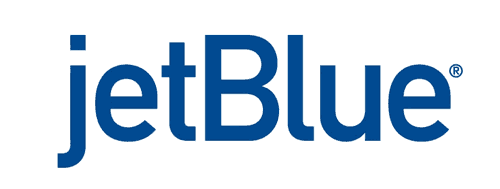 INVOICEFirma XYHerrn XYBeispielstraße 111111 Stadtfür die in Ihrem Auftrag ausgeführten Leistungen im Monat Juli 2007 berechnen wir Ihnen gemäß unserer    Allgemeinen Geschäftsbedingungen wie folgtPOSLEISTUNGSDATUMBEZEICHNUNGBETRAG IN €1.10.07.2007Dienstleistung7.002.11.07.2007Dienstleistung5.003.12.07.2007Dienstleistung2.00Nettobetrag14.00Zzgl 19% Wwst2.66Gesantbetrag16.66Für Ihr entgegengebrachtes Vertrauen möchten wir uns bedanken und bitten um Überwei-sung des Gesamtbetrages innerhalb der nächsten 14 Tage auf folgendes Konto